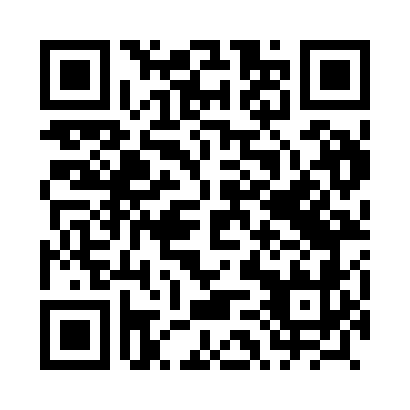 Prayer times for Krasonie, PolandWed 1 May 2024 - Fri 31 May 2024High Latitude Method: Angle Based RulePrayer Calculation Method: Muslim World LeagueAsar Calculation Method: HanafiPrayer times provided by https://www.salahtimes.comDateDayFajrSunriseDhuhrAsrMaghribIsha1Wed2:415:0512:285:347:5210:062Thu2:375:0312:285:357:5410:093Fri2:345:0112:285:367:5510:124Sat2:314:5912:285:377:5710:155Sun2:274:5812:285:387:5910:186Mon2:244:5612:285:398:0010:217Tue2:204:5412:285:408:0210:248Wed2:174:5312:275:418:0310:279Thu2:134:5112:275:428:0510:3010Fri2:124:4912:275:438:0610:3311Sat2:124:4812:275:448:0810:3512Sun2:114:4612:275:458:0910:3613Mon2:114:4512:275:458:1110:3614Tue2:104:4312:275:468:1210:3715Wed2:094:4212:275:478:1410:3816Thu2:094:4012:275:488:1510:3817Fri2:084:3912:275:498:1610:3918Sat2:084:3812:275:508:1810:3919Sun2:074:3612:275:508:1910:4020Mon2:074:3512:285:518:2110:4121Tue2:064:3412:285:528:2210:4122Wed2:064:3312:285:538:2310:4223Thu2:064:3212:285:548:2410:4324Fri2:054:3112:285:548:2610:4325Sat2:054:3012:285:558:2710:4426Sun2:044:2812:285:568:2810:4427Mon2:044:2812:285:578:2910:4528Tue2:044:2712:285:578:3110:4529Wed2:034:2612:285:588:3210:4630Thu2:034:2512:295:598:3310:4731Fri2:034:2412:295:598:3410:47